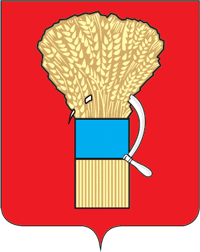 ДУМА УССУРИЙСКОГО ГОРОДСКОГО ОКРУГАР Е Ш Е Н И ЕО внесении изменения в решение Думы Уссурийского городского округа  от 30 июня 2020 года № 236 "О внесении изменения в структуру администрации Уссурийского городского округа, утвержденную решением Думы Уссурийского городского округа 
от 29 сентября 2009 года № 102" В соответствии с Федеральным законом от 6 октября 2003 года                 № 131-ФЗ "Об общих принципах организации местного самоуправления в Российской Федерации", Уставом Уссурийского городского округа и в целях устранения технической ошибки, Дума Уссурийского городского округаРЕШИЛА:	1. Внести в решение Думы Уссурийского городского округа от 30 июня 2020 года № 236 "О внесении изменения в структуру администрации Уссурийского городского округа, утвержденную решением Думы Уссурийского городского округа от 29 сентября 2009 года № 102" следующее изменение:в абзаце втором пункта 1 решения цифру "IV" заменить цифрой  "VI".2. Опубликовать настоящее решение в источнике для официального опубликования.3.  Настоящее решение вступает в силу со дня его принятия.Председатель ДумыУссурийского городского округа 						А.Н. Черныш29.09.2020             г. Уссурийск     № 283